Gewichtsgebührensystem - Mutationsformular	AusfüllenZuzug                              	1/4/5	3 wenn nicht identisch 1	Wegzug                           	1/3/4/5	2 wenn nicht identisch 1Adressänderung/Umzug 	1/3/4/5	2 wenn nicht identsich 1Adresse Standort ContainerName/Vorname:		Adresse:		Ort:		Telefonnummer:Bisherige AbrechnungsadresseName/Vorname:			Adresse:		Ort:		Telefonnummer:Neue Abrechnungsadresse Name/Vorname:		Adresse:		Ort:		Telefonnummer:Wir nehmen unseren Container mitWir übergeben den Container unserem Nachmieter  Name, Vorname ..............................................................................    Wir übernehmen den Container vom vorherigen Besitzer      Name, Vorname ..............................................................................Wir bestellen einen neuen Container mit separatem FormularWir entsorgen den Kehricht im Gemeinschaftscontainer und haben keinen eigenen ContainerDatum der Änderung: ...........................................Neubestellung Container mit separatem Formular.Fachauskünfte:	Haldimann AGTelefonnummer:	026/411 95 00Fax:			026/411 95 01E-Mail			info@haldimannag.ch		Unterschrift:                                Gemeinde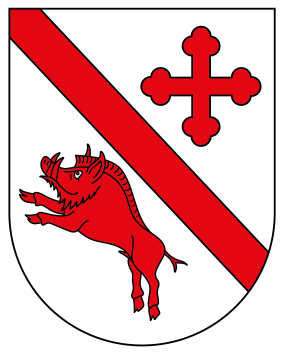 DatumFR          DE Ausgefüllt durch: ……………….…………